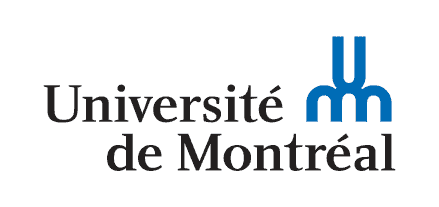 Bureau Recherche – Développement – ValorisationBureau Recherche – Développement – ValorisationRéservé au BRDVN°: Année budgétaire :Formulaire de demandeSubvention de mobilisation des connaissances - UdeMTransmettre ce formulaire (5 pages au maximum) ainsi que les annexes dans un seul fichier en format PDF à l’adresse courriel : elisabeth.tutschek@umontreal.caAnnexes à joindre au formulaire de la demande :CV en format court de la professeure/ du professeur (4 pages au maximum/personne) et des principales collaboratrices/ aux principaux collaborateurs au projet (1 page/personne) ;Lettre d’appui d’un organisme du milieu, le cas échéant ;Soumission détaillée d’un.e sous-contractant.e, le cas échéant.Section 4 - Description du projet/ des activités de mobilisation des connaissances et calendrier de réalisation (3 pages au maximum) :Aide à la rédaction pour les pages 2 à 4 du formulaire. (Veuillez remplacer ce texte)Décrivez les grands objectifs, la pertinence, l’originalité et les retombées attendues du projet ou de l’activité de mobilisation des connaissances. À quel(s) besoin(s) répond-il ?Identifiez le contexte, le(s) public(s) ciblé(s), les moyens et méthodes retenues pour atteindre les objectifs, et les retombées escomptées. Pour les projets de mobilisation des connaissances incluant une composante numérique (sites web, applications, etc.), précisez le type de fonctionnalités envisagées. Si vous utilisez des plateformes, cadres d’applications, composants existants, précisez lesquels et s’ils sont sous licence Open source. Dans le cas d’un projet exigeant un développement original, justifiez-en les raisons.Pour le calendrier de réalisation, identifiez les étapes, principales tâches, et l’échéancier des travaux à effectuer entre le 1er mai 2023 et le 30 avril 2024. Section 5 – Budget, justification et ventilation de la subvention demandée Budget :NB : Veuillez indiquer pour chaque catégorie ci-dessus où sont effectuées les activités (Université de Montréal ou autre) ; un maximum de 10 % des fonds octroyés sont éligibles pour transfert à l’externe. Justification et ventilation :Subventions de mobilisation des connaissances - UdeMSubventions de mobilisation des connaissances - UdeMSubventions de mobilisation des connaissances - UdeMDirectivesDirectivesDirectivesORGANISMEUNIVERSITÉ DE MONTRÉALFONDS INTERNE DE L’UNIVERSITÉ / FGR du CRSH et CRSNGUNIVERSITÉ DE MONTRÉALFONDS INTERNE DE L’UNIVERSITÉ / FGR du CRSH et CRSNGPROGRAMMESUBVENTIONS DE MOBILISATION DES CONNAISSANCES (2022-2025)SUBVENTIONS DE MOBILISATION DES CONNAISSANCES (2022-2025)OBJECTIFSLes subventions offertes grâce à ce programme visent à soutenir des projets et activités de mobilisation des connaissances. Les propositions soumises au concours devraient s’inscrire dans le cadre d’un projet de recherche terminé ou en voie de l’être. À titre indicatif, mais non limitatif, le programme peut financer la production d’outils de mobilisation des connaissances sous forme de : fiche synthèse, guide d’accompagnement, trousse de sensibilisation, site Web destiné à un public ciblé, etc.Les subventions de mobilisation des connaissances ne financent pas : les projets d’étudiantes et d’étudiants ; les projets de recherche, d'interventions ou d'évaluation de programmes ; des activités de fonctionnement (revues, infrastructures, etc.) ; des sites web de chercheuse(s) et de chercheur(s) ; les colloques, évènements ou publications destinés principalement à des pairs ; toute activité ou produit de soutien à l’enseignement universitaire.NB : Pour assurer la pérennité et l’accessibilité des résultats, le dépôt institutionnel dans la plateforme Papyrus de l’Université de Montréal est recommandé. Les subventions offertes grâce à ce programme visent à soutenir des projets et activités de mobilisation des connaissances. Les propositions soumises au concours devraient s’inscrire dans le cadre d’un projet de recherche terminé ou en voie de l’être. À titre indicatif, mais non limitatif, le programme peut financer la production d’outils de mobilisation des connaissances sous forme de : fiche synthèse, guide d’accompagnement, trousse de sensibilisation, site Web destiné à un public ciblé, etc.Les subventions de mobilisation des connaissances ne financent pas : les projets d’étudiantes et d’étudiants ; les projets de recherche, d'interventions ou d'évaluation de programmes ; des activités de fonctionnement (revues, infrastructures, etc.) ; des sites web de chercheuse(s) et de chercheur(s) ; les colloques, évènements ou publications destinés principalement à des pairs ; toute activité ou produit de soutien à l’enseignement universitaire.NB : Pour assurer la pérennité et l’accessibilité des résultats, le dépôt institutionnel dans la plateforme Papyrus de l’Université de Montréal est recommandé. DOMAINESOuvert à tous les secteurs.Ouvert à tous les secteurs.CRITÈRES ET VALEURS1- Pertinence et originalité du projet de mobilisation des connaissances     et des moyens proposés ; 2- Correspondance du projet de mobilisation des connaissances avec les      besoins du milieu, le cas échéant ;50 %CRITÈRES ET VALEURS3- Expertise de la chercheuse, du chercheur ou de l’équipe ;25 %CRITÈRES ET VALEURS4- Réalisme du calendrier et du budget.25 %ADMISSIBILITÉUne demande doit être déposée par une professeure ou un professeur régulier (adjoint, agrégé, titulaire) ou équivalent, selon les termes de la convention collective. Les demandes peuvent être déposées par une seule professeure ou professeur, ou par une petite équipe.Une demande doit être déposée par une professeure ou un professeur régulier (adjoint, agrégé, titulaire) ou équivalent, selon les termes de la convention collective. Les demandes peuvent être déposées par une seule professeure ou professeur, ou par une petite équipe.VALEURSubvention maximum par projet : 15 000$Budget du programme : 150 000$/an. DURÉESubvention d’une année pour des projets/ activités de mobilisation des connaissances à réaliser entre le 1er mai et le 30 avril de l’année suivante.DATES 27 janvier 2023 : Avis d’intérêt 27 février 2023 : Dépôt de la demandeDébut avril 2023 : Annonce des résultatsDOCUMENTS À TRANSMETTREAvis d’intérêt par courriel, à l’adresse : elisabeth.tutschek@umontreal.ca Un paragraphe de description du projet de mobilisation des connaissances, l’identification du (des) public(s) ciblé(s) par le projet et les retombées escomptées.Dépôt de la demande par courriel à l’adresse : elisabeth.tutschek@umontreal.caUne copie électronique de la proposition, dans un seul fichier en format PDF :Formulaire de demande (5 pages au maximum)Identification de la candidate/ du candidat et du projet de mobilisation des connaissances, signatures (1p)Description du projet/ des activités de mobilisation des connaissances, calendrier de réalisation (3p)Budget, justification et ventilation (1p)Annexes à joindre au formulaire de la demande CV en format court de la professeure/ du professeur (max. 4 p/pers) et des principales collaboratrices/ principaux collaborateurs au projet (1p/pers) Lettre d’appui d’un organisme du milieu, le cas échéantSoumission détaillée du sous-contractant, le cas échéant.INFORMATIONSElisabeth TutschekConseillère à la mobilisation des connaissanceselisabeth.tutschek@umontreal.ca Bureau Recherche − Développement − Valorisation3744, Jean-Brillant, 6e étage, bureau 6320Montréal (Québec) H3T 1P1Section 1 - Identification Section 1 - Identification Nom et prénom : Matricule : Département : Code de l’unité administrative : Fonction et rang : Fonction et rang : Section 2 – Proposition Titre du projet de mobilisation des connaissances :Description sommaire : (10 lignes maximum)Section 3 – Signatures Candidat.e :	Date : Direction du département : 	Date : Frais de personnelNbreÉtudiant.e(s)$Non-étudiant.e(s)$Frais de déplacements et de séjour$Services professionnels et techniques$Fournitures$Autres dépenses (précisez) : $$$Total : 	$